Maths Hubs NCPs 2020/21 | Project and Work Group materials 	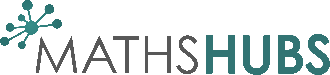 First part of 3 times table First part of 3 times tableSecond part of 3 times table Second part of 3 times table All 3 times table facts All 3 times table facts All times table facts learnt so far (10, 5, 2, 4, 8 and 3 times tables)All times table facts learnt so far (10, 5, 2, 4, 8 and 3 times tables)All times table facts learnt so far (10, 5, 2, 4, 8 and 3 times tables)All times table facts learnt so far (10, 5, 2, 4, 8 and 3 times tables)All times table facts learnt so far (10, 5, 2, 4, 8 and 3 times tables)11222 x 3 = _____4 x 3 = _____4 x 3 = _____4 x 3 = _____6 x 3 = _____12  3 = _____2 x 3 = _____2 x 3 = _____9  3 = _____2 x 3 = _____12  3 = _____3 x 3 = _____3 x 4 = _____3 x 3 = _____5 x 3 = _____18  3 = _____5 x 3 = _____2 x 3 = _____3 x 4 = _____2 x 3 = _____3 x 5 = _____5 x 3 = _____3 x 2 = _____3 x 5 = _____3 x 5 = _____3 x 2 = _____3 x 5 = _____3 x 2 = _____12  3 = _____3 x 5 = _____18  3 = _____6 x 3 = _____2 x 3 = _____6  3 = _____6 x 3 = _____3 x 4 = _____6 x 3 = _____3 x 2 = _____3 x 3 = _____12  3 = _____15  3 = _____5 x 3 = _____15  3 = _____2 x 3 = _____6 x 3 = _____3 x 3 = _____4 x 3 = _____3 x 6 = _____6  3 = _____18  3 = _____5 x 3 = _____3 x 2 = _____6 x 3 = _____4 x 3 = _____3 x 3 = _____3 x 6 = _____3 x 4 = _____3 x 2 = _____6  3 = _____6  3 = _____3 x 2 = _____3 x 5 = _____5 x 3 = _____3 x 6 = _____18  3 = _____3 x 3 = _____3 x 6 = _____3 x 6 = _____3 x 6 = _____15  3 = _____3 x 3 = _____4 x 3 = _____3 x 6 = _____3 x 6 = _____9  3 = _____4 x 3 = _____3 x 4 = _____3 x 6 = _____3 x 4 = _____15  3 = _____33442 x 3 = _____3 x 4 = _____3 x 5 = _____4 x 3 = _____12  3 = _____5 x 3 = _____3 x 4 = _____3 x 5 = _____6 x 3 = _____15  3 = _____2 x 3 = _____12  3 = _____3 x 2 = _____3 x 5 = _____15  3 = _____3 x 4 = _____2 x 3 = _____3 x 3 = _____6 x 3 = _____6 x 3 = _____6  3 = _____3 x 2 = _____3 x 3 = _____18  3 = _____3 x 3 = _____12  3 = _____5 x 3 = _____4 x 3 = _____4 x 3 = _____3 x 2 = _____3 x 4 = _____4 x 3 = _____9  3 = _____3 x 6 = _____3 x 5 = _____9  3 = _____3 x 3 = _____4 x 3 = _____18  3 = _____6 x 3 = _____5 x 3 = _____3 x 6 = _____5 x 3 = _____3 x 5 = _____5 x 3 = _____18  3 = _____3 x 3 = _____2 x 3 = _____2 x 3 = _____6 x 3 = _____3 x 6 = _____3 x 2 = _____18  3 = _____3 x 6 = _____6  3 = _____15  3 = _____3 x 4 = _____3 x 5 = _____3 x 6 = _____2 x 3 = _____3 x 4 = _____3 x 6 = _____12  3 = _____2 x 3 = _____15  3 = _____4 x 3 = _____3 x 5 = _____6  3 = _____6 x 3 = _____3 x 5 = _____3 x 6 = _____3 x 4 = _____3 x 3 = _____6  3 = _____6 x 3 = _____4 x 3 = _____3 x 5 = _____3 x 4 = _____3 x 3 = _____3 x 3 = _____55669 x 3 = _____8 x 3 = _____7 x 3 = _____3 x 9 = _____3 x 9 = _____21  3 = _____7 x 3 = _____27  3 = _____27  3 = _____3 x 9 = _____24  3 = _____8 x 3 = _____7 x 3 = _____8 x 3 = _____3 x 8 = _____3 x 7 = _____7 x 3 = _____3 x 7 = _____3 x 9 = _____21  3 = _____24  3 = _____3 x 7 = _____3 x 7 = _____3 x 9 = _____3 x 8 = _____3 x 8 = _____9 x 3 = _____3 x 8 = _____3 x 9 = _____21  3 = _____21  3 = _____3 x 8 = _____9 x 3 = _____7 x 3 = _____9 x 3 = _____7 x 3 = _____7 x 3 = _____9 x 3 = _____8 x 3 = _____24  3 = _____21  3 = _____3 x 8 = _____3 x 9 = _____3 x 8 = _____9 x 3 = _____3 x 8 = _____3 x 9 = _____3 x 7 = _____7 x 3 = _____24  3 = _____8 x 3 = _____3 x 9 = _____3 x 8 = _____3 x 8 = _____27  3 = _____3 x 8 = _____24  3 = _____8 x 3 = _____8 x 3 = _____27  3 = _____3 x 7 = _____8 x 3 = _____7 x 3 = _____3 x 7 = _____9 x 3 = _____7 x 3 = _____3 x 9 = _____8 x 3 = _____3 x 9 = _____27  3 = _____24  3 = _____9 x 3 = _____3 x 8 = _____3 x 9 = _____8 x 3 = _____21  3 = _____27  3 = _____7 x 3 = _____3 x 7 = _____3 x 7 = _____77883 x 7 = _____9 x 3 = _____9 x 3 = _____3 x 8 = _____3 x 8 = _____27  3 = _____3 x 8 = _____9 x 3 = _____21  3 = _____8 x 3 = _____3 x 8 = _____27  3 = _____8 x 3 = _____3 x 7 = _____21  3 = _____3 x 7 = _____8 x 3 = _____7 x 3 = _____3 x 9 = _____8 x 3 = _____3 x 7 = _____21  3 = _____3 x 7 = _____3 x 9 = _____7 x 3 = _____3 x 9 = _____3 x 7 = _____27  3 = _____24  3 = _____9 x 3 = _____21  3 = _____7 x 3 = _____3 x 8 = _____3 x 7 = _____7 x 3 = _____3 x 8 = _____9 x 3 = _____3 x 7 = _____9 x 3 = _____8 x 3 = _____9 x 3 = _____21  3 = _____7 x 3 = _____24  3 = _____3 x 8 = _____3 x 9 = _____24  3 = _____9 x 3 = _____24  3 = _____7 x 3 = _____9 x 3 = _____3 x 8 = _____9 x 3 = _____24  3 = _____3 x 7 = _____3 x 9 = _____9 x 3 = _____3 x 9 = _____7 x 3 = _____3 x 8 = _____3 x 8 = _____27  3 = _____9 x 3 = _____21  3 = _____3 x 8 = _____3 x 7 = _____27  3 = _____8 x 3 = _____27  3 = _____8 x 3 = _____3 x 7 = _____3 x 9 = _____3 x 9 = _____7 x 3 = _____3 x 7 = _____3 x 9 = _____8 x 3 = _____3 x 9 = _____8 x 3 = _____24  3 = _____9910103 x 3 = _____4 x 3 = _____8 x 3 = _____21  3 = _____3 x 9 = _____6 x 3 = _____15  3 = _____3 x 4 = _____18  3 = _____3 x 4 = _____3 x 3 = _____2 x 3 = _____3 x 8 = _____3 x 3 = _____3 x 2 = _____27  3 = _____5 x 3 = _____6  3 = _____3 x 7 = _____3 x 6 = _____24  3 = _____3 x 5 = _____18  3 = _____2 x 3 = _____9 x 3 = _____3 x 6 = _____6 x 3 = _____8 x 3 = _____3 x 8 = _____3 x 9 = _____3 x 5 = _____6  3 = _____9 x 3 = _____21  3 = _____2 x 3 = _____9 x 3 = _____6 x 3 = _____2 x 3 = _____3 x 9 = _____3 x 4 = _____12  3 = _____9 x 3 = _____12  3 = _____3 x 7 = _____3 x 4 = _____6 x 3 = _____7 x 3 = _____3 x 9 = _____4 x 3 = _____3 x 6 = _____4 x 3 = _____3 x 6 = _____3 x 3 = _____3 x 2 = _____3 x 8 = _____9  3 = _____3 x 3 = _____15  3 = _____24  3 = _____3 x 3 = _____27  3 = _____3 x 3 = _____3 x 8 = _____3 x 3 = _____5 x 3 = _____3 x 2 = _____3 x 9 = _____7 x 3 = _____8 x 3 = _____7 x 3 = _____6 x 3 = _____5 x 3 = _____9  3 = _____12  3 = _____5 x 3 = _____15  3 = _____3 x 5 = _____3 x 5 = _____3 x 4 = _____3 x 5 = _____111112128 x 3 = _____3 x 9 = _____3 x 9 = _____4 x 3 = _____3 x 9 = _____7 x 3 = _____3 x 7 = _____21  3 = _____18  3 = _____21  3 = _____9  3 = _____4 x 3 = _____6 x 3 = _____3 x 4 = _____3 x 5 = _____12  3 = _____3 x 8 = _____3 x 5 = _____4 x 3 = _____3 x 3 = _____6 x 3 = _____3 x 2 = _____27  3 = _____9 x 3 = _____3 x 3 = _____3 x 7 = _____3 x 8 = _____6  3 = _____8 x 3 = _____27  3 = _____7 x 3 = _____5 x 3 = _____12  3 = _____3 x 7 = _____3 x 3 = _____8 x 3 = _____3 x 5 = _____9 x 3 = _____6 x 3 = _____3 x 3 = _____3 x 6 = _____15  3 = _____3 x 3 = _____9  3 = _____7 x 3 = _____3 x 3 = _____3 x 4 = _____3 x 5 = _____15  3 = _____9 x 3 = _____15  3 = _____2 x 3 = _____3 x 2 = _____4 x 3 = _____3 x 4 = _____6  3 = _____3 x 4 = _____7 x 3 = _____8 x 3 = _____3 x 2 = _____3 x 3 = _____3 x 6 = _____3 x 8 = _____9 x 3 = _____9  3 = _____3 x 5 = _____3 x 6 = _____7 x 3 = _____3 x 2 = _____6  3 = _____24  3 = _____18  3 = _____3 x 3 = _____8 x 3 = _____3 x 9 = _____7 x 3 = _____12  3 = _____2 x 3 = _____2 x 7 = _____2 x 8 = _____1313141410 x 2 = _____6 x 8 = _____9 x 5 = _____9 x 8 = _____6 x 3 = _____8 x 3 = _____28  4 = _____5 x 9 = _____10 x 9 = _____36  4 = _____5 x 4 = _____5 x 2 = _____56  8 = _____2 x 2 = _____2 x 3 = _____48  8 = _____6 x 2 = _____10 x 10 = _____5 x 10 = _____4 x 3 = _____4 x 6 = _____3 x 5 = _____8 x 5 = _____5 x 3 = _____2 x 3 = _____40  5 = _____3 x 9 = _____8  4 = _____5 x 7 = _____9 x 8 = _____24  4 = _____8 x 10 = _____8 x 6 = _____9 x 3 = _____10 x 4 = _____2 x 2 = _____20  5 = _____4 x 3 = _____4 x 4 = _____9 x 3 = _____8 x 2 = _____4 x 4 = _____6 x 5 = _____64  8 = _____8 x 5 = _____32  4 = _____6 x 3 = _____2 x 9 = _____3 x 4 = _____10 x 7 = _____25  5 = _____10 x 7 = _____21  3 = _____7 x 2 = _____5 x 7 = _____5 x 6 = _____4 x 10 = _____8 x 9 = _____7 x 5 = _____28  4 = _____7 x 8 = _____4  2 = _____24  3 = _____5 x 5 = _____3 x 3 = _____6 x 4 = _____3 x 4 = _____8 x 9 = _____3 x 9 = _____3 x 10 = _____4 x 9 = _____3 x 3 = _____35  5 = _____3 x 3 = _____7 x 3 = _____16  2 = _____2 x 7 = _____5 x 2 = _____8 x 4 = _____7 x 2 = _____151516163 x 9 = _____10 x 10 = _____3 x 4 = _____3 x 8 = _____14  2 = _____9 x 2 = _____2 x 8 = _____2 x 9 = _____8 x 5 = _____18  2 = _____4 x 4 = _____5 x 2 = _____7 x 10 = _____2 x 4 = _____12  2 = _____10 x 6 = _____5 x 3 = _____9 x 4 = _____7 x 5 = _____4  2 = _____4 x 6 = _____6 x 2 = _____3 x 5 = _____10 x 3 = _____3 x 4 = _____8 x 3 = _____20  5 = _____3 x 7 = _____16  4 = _____7 x 5 = _____8 x 6 = _____5 x 3 = _____6 x 5 = _____2 x 10 = _____7 x 4 = _____6  3 = _____2 x 2 = _____18  3 = _____5 x 6 = _____7 x 2 = _____12  6 = _____2 x 8 = _____21  3 = _____4 x 5 = _____5 x 9 = _____3 x 3 = _____8 x 7 = _____4 x 4 = _____4 x 2 = _____35  5 = _____2 x 2 = _____3 x 9 = _____8 x 9 = _____10 x 3 = _____5 x 8 = _____12  2 = _____3 x 5 = _____2 x 5 = _____6 x 8 = _____2 x 7 = _____10 x 9 = _____2 x 3 = _____9  3 = _____6 x 3 = _____12  3 = _____4 x 5 = _____8 x 9 = _____5 x 5 = _____7 x 3 = _____10  2 = _____9 x 2 = _____6 x 5 = _____3 x 7 = _____10 x 5 = _____9 x 3 = _____40  5 = _____10 x 8 = _____9 x 8 = _____10 x 4 = _____5 x 7 = _____171718188 x 3 = _____5 x 5 = _____6 x 8 = _____10 x 2 = _____4 x 6 = _____5 x 7 = _____8 x 3 = _____6 x 3 = _____12  2 = _____5 x 9 = _____4 x 9 = _____90  10 = ____3 x 8 = _____64  8 = _____2 x 2 = _____8 x 7 = _____10 x 5 = _____4 x 7 = _____10 x 10 = _____6 x 2 = _____15  3 = _____5 x 6 = _____15  5 = _____4 x 6 = _____2 x 4 = _____7 x 5 = _____5 x 8 = _____6  3 = _____7 x 10 = _____27  3 = _____9 x 8 = _____5 x 7 = _____10 x 8 = _____9 x 4 = _____9 x 3 = _____8 x 6 = _____5 x 3 = _____2 x 2 = _____12  4 = _____5 x 4 = _____30  5 = _____8 x 9 = _____4 x 4 = _____8 x 2 = _____4 x 5 = _____2 x 3 = _____8 x 4 = _____40  8 = _____10 x 3 = _____21  3 = _____10 x 7 = _____3 x 4 = _____8 x 8 = _____2 x 9 = _____14  2 = _____7 x 3 = _____8 x 6 = _____7 x 8 = _____8 x 9 = _____4 x 10 = _____9 x 5 = _____4 x 4 = _____2 x 2 = _____7 x 8 = _____40  10 = ____4 x 8 = _____24  4 = _____3 x 3 = _____10 x 6 = _____8 x 7 = _____3 x 10 = _____27  3 = _____5 x 5 = _____36  4 = _____3 x 3 = _____7 x 5 = _____3 x 2 = _____6 x 4 = _____5 x 2 = _____2 x 7 = _____191920209 x 8 = _____45  5 = _____10 x 10 = _____3 x 9 = _____45  5 = _____4 x 7 = _____9 x 2 = _____7 x 2 = _____5 x 2 = _____5 x 4 = _____2 x 9 = _____40  5 = _____8 x 6 = _____6  2 = _____2 x 4 = _____7 x 10 = _____4 x 3 = _____5 x 10 = _____36  4 = _____5 x 3 = _____5 x 3 = _____8 x 5 = _____6 x 2 = _____4 x 6 = _____8  4 = _____3 x 9 = _____24  3 = _____3 x 4 = _____8 x 10 = _____4 x 6 = _____7 x 5 = _____16  4 = _____2 x 2 = _____40  10 = ____2 x 10 = _____6 x 5 = _____9 x 3 = _____4 x 4 = _____3 x 6 = _____2 x 2 = _____64  8 = _____6 x 5 = _____16  8 = _____2 x 6 = _____2 x 9 = _____6 x 3 = _____3 x 3 = _____45  5 = _____10 x 7 = _____25  5 = _____5 x 7 = _____4 x 2 = _____5 x 6 = _____5 x 7 = _____10 x 3 = _____8 x 9 = _____28  4 = _____7 x 5 = _____10  2 = _____3 x 5 = _____5 x 5 = _____8 x 3 = _____2 x 3 = _____90  10 = ____8 x 9 = _____3 x 4 = _____4 x 5 = _____4 x 3 = _____3 x 3 = _____4 x 9 = _____10  5 = _____7 x 3 = _____2 x 8 = _____21  3 = _____10 x 5 = _____3 x 7 = _____7 x 2 = _____8 x 4 = _____9 x 8 = _____10 x 8 = _____212122222 x 9 = _____3 x 4 = _____5 x 5 = _____8 x 3 = _____24  3 = _____2 x 8 = _____5 x 7 = _____4 x 6 = _____5 x 2 = _____4 x 4 = _____45  5 = _____2 x 6 = _____10 x 6 = _____2 x 6 = _____8 x 8 = _____24  8 = _____4  2 = _____7 x 5 = _____4 x 7 = _____10 x 5 = _____10 x 3 = _____15  5 = _____5 x 6 = _____3 x 5 = _____3 x 7 = _____5 x 4 = _____7 x 5 = _____8  4 = _____5 x 3 = _____8 x 6 = _____3 x 9 = _____7 x 10 = _____3 x 2 = _____7 x 4 = _____36  4 = _____10 x 8 = _____14  2 = _____5 x 6 = _____2 x 2 = _____5 x 3 = _____4 x 5 = _____21  3 = _____8 x 9 = _____30  5 = _____4 x 4 = _____8 x 7 = _____2 x 3 = _____4 x 5 = _____3 x 9 = _____2 x 2 = _____21  3 = _____10 x 3 = _____12  2 = _____5 x 8 = _____2 x 9 = _____8 x 8 = _____2 x 7 = _____6 x 8 = _____7 x 8 = _____8 x 6 = _____6 x 3 = _____3 x 3 = _____16  4 = _____9 x 5 = _____5 x 5 = _____72  8 = _____4 x 8 = _____40  10 = ____6 x 5 = _____9 x 2 = _____8 x 7 = _____10 x 6 = _____40  5 = _____9 x 3 = _____4 x 9 = _____5 x 5 = _____5 x 7 = _____10 x 4 = _____6 x 4 = _____3 x 2 = _____